WFB Garden Club Activities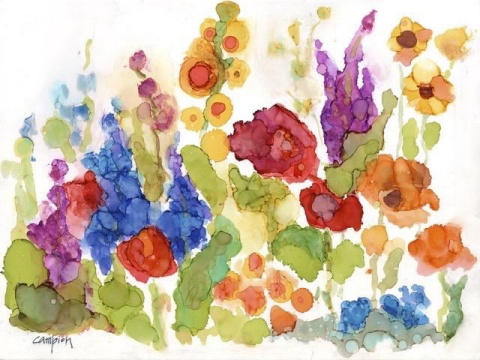 Bird City Designation for Whitefish Bay, WI On March 22, 2012, the Village of Whitefish Bay was given the distinction of becoming a  Bird City of Wisconsin member. This distinction is a testament to the care of our green  spaces and natural conservation efforts that are part of the Village's smart growth plan. The Whitefish Bay Garden Club led the effort to earn this distinction in conjunction with  support from the Civic Foundation and Village Board. The Club is responsible for  renewing the Designation annually by providing continuing community education,  observing International Migratory Bird Day, and filing proper renewal paperwork. Community Education on Gardening and Environmental Sustainability Topics The Garden Club strives to provide the Village of Whitefish Bay and neighboring  communities and organizations continuing education through open meetings featuring  expert speakers on relevant gardening and sustainability topics. Past meetings have focused  on growing and using herbs, the importance of native pollinators, current water issues facing the Milwaukee River, youth gardening initiatives in our community and schools. These meetings are always free to the public and allow time for refreshments and a question and answer period after the presentation. Celebration Stones Selling Celebration Stones is a fundraiser for the Garden Club. The engraved stones leave  a lasting impression in gardens or yards. They can proclaim one’s love, honor someone  special, decorate gardens, or memorialize a pet. Stones are ideal for personal gardens or as  gifts. Forget-Me-Not The Forget-Me-Not is a way to remember fellow Whitefish Bay residents who may be  facing hardships (e.g., a health issue, loss of a loved one). A flowering plant, along with a  handwritten card and seed packet, are delivered anonymously. Garden Club members may  submit names of deserving recipients ; however, recipients cannot be Garden Club  members.  Sustainable Land Management Practices Removing invasive plants (garlic mustard, burdock, Canada thistle, and buckthorn) from parks along  Lake Michigan and advocating for sustainable land management practices in our public green spaces has  been a major focus of the Club. Weed outs in Village parks are organized and hosted by the Club regularly.  Members are constantly experimenting in their own gardens with pesticide-free ways to control weeds and  invasive plants in order to encourage and initiate such practices in public green spaces. Also, there are two  club members designated specifically as WFB Community Liaisons who serve on official Village committees that develop green space management policies and recommendations. Lastly, as part of the Sustainable Land Management Project, the club organizes activities for Bay Day on the first weekend in  May. These activities feature demonstrations of such practices as worm composting, education on birds and butterflies, the elimination of plastic waste, and information about the value of mulching grass and leaves as sustainable turf management and to allow winter habitat for pollinators.  Village Gardens The club maintains several community gardens in the village. Many volunteer hours are donated by members during the spring, summer, and fall to weed, water,  supplement, mulch, and maintain each of these beautiful gardens.1.   Cahill Park Butterfly Garden. This garden boasts many varieties of butterfly friendly native  plants, both perennials and annuals, which are clearly labeled using all-weather plant markers; as  well as shallow vessels to hold water, and rocks and stones to provide a warm landing place for the  butterflies. The garden has become a welcoming habitat for many species of butterflies, including  the endangered Monarch. 2.   Lydell Community Center. The landscaped entrance to this busy community center is filled  with a variety of perennials and colorful annuals. 3.   Klode Park Native Garden. This native garden is located in the popular lakefront park. 4.   Silver Spring Park Redevelopment. Together with the village and the Milwaukee Sewerage  District, Phase One of a revitalization plan was completed to create green infrastructure,  including a bioswale and rain garden to keep runoff from entering the lake. In addition, the area  was planted with native pollinator plants. Phase Two includes securing the bluff from  invasive plants and will include ways to use the park for educational purposes. 5.   The Pollinator Pocket Project represents a series of established and planned pollinator, insect, and butterfly friendly spaces running north from the Butterfly Garden in the playground at Cahill Park and including the field and wall prairie plantings at Cahill, the Community Gardens at the high school, the middle school gardens, the library, and Old Schoolhouse Park, Silver Spring Park and ending in the plantings at Klode Park. WFB Garden Club Committees Art in Bloom This annual event, sponsored by the Milwaukee Art Museum (MAM), provides an  opportunity to share our love of beauty, showcase innovative use of plant material, and  demonstrate design principles. Each year this committee takes on a new design challenge as the  members create a stunning floral arrangement inspired by a particular art piece from the  Milwaukee Art Museum Collection. In 2019 the Garden Club was honored with a People’s  Choice Award. Bay Day / Bird City This committee works with other civic and village organizations to celebrate World Migratory  Bird Day at Bay Day, an annual Spring event. The committee brings awareness to migrating  birds and their needs, and threats to their migration. To maintain the Village’s Bird City USA designation, the committee also gives presentations in the schools to educate students about  birds and their migration and what we can do to help their journey. The committee may do other projects to promote  a healthy ecosystem for birds and pollinators. Bylaws Committee On a regular basis, the Bylaw Committee updates and revises the Bylaws. The Bylaws are  essentially the rules by which the Club is governed and must reflect how the Club actually  operates. Fundraising...aka FUN-raising The Fundraising Committee is responsible for planning and executing fundraisers to support  the Club’s projects. Past fundraisers include handcrafting and selling leaf vessels made from  cement to be used in the garden or home; hand-made note cards featuring photos of  butterflies, flowers, and plants; and hosting an authentic Chinese tea tasting event. This  committee of both creative and detail-oriented members is always planning new and  profitable “fun-raisers” to financially support the Club’s many worthwhile community  service projects. Directory The Directory Committee is responsible for publishing the Directory (or Yearbook as it was  referred to in the past). Philanthropy The club allocates 10% of its net fundraising proceeds (after club dues to Milwaukee  District and the Wisconsin Garden Club Federation). During the budgeting process in the spring, the club votes on how to allocate these discretionary funds.  Publicity This committee publicizes the Club’s meetings, events, and fundraisers to the Village and  surrounding area as well as to the garden clubs of the Milwaukee District, Milwaukee Art  Museum, and the Wisconsin Garden Club Federation. Maintenance of the Club’s website,  Facebook page, and Instagram and other social media also fall under the responsibilities of  this committee. Village Gardens This committee is responsible for creating and maintaining a healthy and happy habitat for the area’s many species of butterflies and birds by planting and maintaining native plants  in public gardens across the Village, including: the butterfly gardens and landscape gardens at Cahill Park, Klode Park, Lydell School, Pollinator Pocket Parks, and other areas. The Cahill Butterfly garden, with its markers identifying native plants and diorama  depicting the life cycle of a butterfly, is also used as an educational resource for neighboring  schools. The Silver Spring Park project falls under this committee. The committee also  hosts weed-outs to address unsightly and unsafe weed issues in our public spaces. The committee is particularly active in the fall and spring, with some occasional workdays in the  summer.  